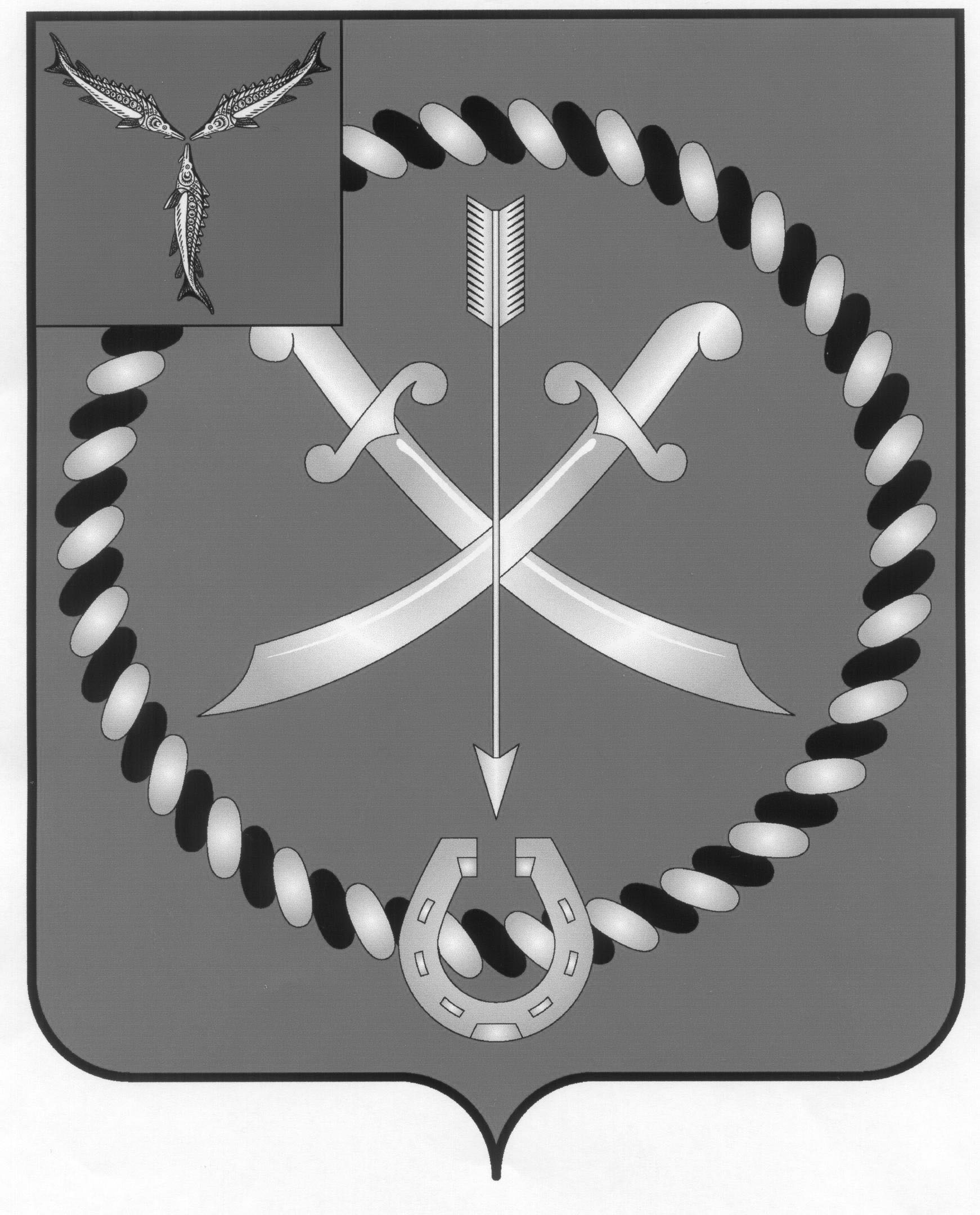 АДМИНИСТРАЦИЯ 		РТИЩЕВСКОГО МУНИЦИПАЛЬНОГО РАЙОНАСАРАТОВСКОЙ ОБЛАСТИКОМИССИЯ ПО ДЕЛАМНЕСОВЕРШЕННОЛЕТНИХ И ЗАЩИТЕ ИХ ПРАВПОСТАНОВЛЕНИЕ № 12Об утверждении плана мероприятий по профилактике алкоголизма, наркомании, токсикомании, табакокурения среди несовершеннолетних на 2024 год29 февраля 2024 года                              						Саратовская область
                                         								г. Ртищево
                                            								ул. Красная, д. 6, к. 30
      										15.00 часовКомиссия по делам несовершеннолетних и защите их прав при администрации Ртищевского муниципального района, в составе членов комиссии: Сазановой В.А. - председательствующего на заседании комиссии, секретаря – Тархановой В.С.,  других членов: Рудаевой С.В., Москвичевой Е.Н., Галушкина В.В., Шувакиной Л.В., Гординой О.И., Макуниной Н.Б.,  Манаенкова С.А., Бирюковой Андреевой Н.Е. при участии помощника Ртищевского межрайонного прокурора ______________при отсутствии членов комиссии: Кузьмина С.Н., Кузиной Ю.В., Белоусовой А.А., Матасова М.А., С.В., Кунаковой О.Ф., Цуцковой О.А.,приглашенные: Смесова С.И. – инспектор ПДН МО МВД России «Ртищевский», Одина Ю.А. – советник директора РПЛзаслушав информацию заведующей сектором по делам несовершеннолетних и защите их прав Тархановой В.С., проголосовав «единогласно»ПОСТАНОВЛЯЕТ:Утвердить план мероприятий по профилактике деструктивного поведения среди несовершеннолетних и профилактике распространения посредством сети «Интернет» деструктивной идеологии в молодежной среде на 2024 год в соответствии с приложением к настоящему постановлению.Председатель комиссии по делам 
несовершеннолетних и защите их прав 
администрации Ртищевского 
муниципального района									В.А.Сазанова											Приложение Планмероприятий по профилактике алкоголизма, наркомании, токсикомании, табакокурении среди несовершеннолетних на 2024 годЗаведующий сектором по делам несовершеннолетних и защите их прав	администрации Ртищевского муниципального района						       В.С. Тархановаул. Красная, д.6, г. Ртищево, Саратовская область, 412031 Тел.(845-40) 4-20-08№
п/пНаименование мероприятияНаименование мероприятияНаименование мероприятияСроки Сроки Ответственные исполнители Ответственные исполнители Отметка об исполненииОрганизационные вопросыОрганизационные вопросыОрганизационные вопросыОрганизационные вопросыОрганизационные вопросыОрганизационные вопросыОрганизационные вопросыОрганизационные вопросыОрганизационные вопросы1.Взаимодействие с органами и учреждениями системы профилактики безнадзорности и правоанарушений несовершеннолетних, обмен информациейВзаимодействие с органами и учреждениями системы профилактики безнадзорности и правоанарушений несовершеннолетних, обмен информациейПостоянно Постоянно Постоянно МО МВД России «Ртищевский», ГАУ СО КЦСОН Ртищевского района, управление общего образования, ГУЗ СО «Ртищевская РБ», сектор по опеке и попечительствуМО МВД России «Ртищевский», ГАУ СО КЦСОН Ртищевского района, управление общего образования, ГУЗ СО «Ртищевская РБ», сектор по опеке и попечительству2.Проведение цикла лекций, бесед тематической направленности по профилактике алкоголизма, наркомании, токсикомании и табакокурения. Совместные мероприятия с представителями РБПроведение цикла лекций, бесед тематической направленности по профилактике алкоголизма, наркомании, токсикомании и табакокурения. Совместные мероприятия с представителями РБПостоянно Постоянно Постоянно МО МВД России «Ртищевский», ГАУ СО КЦСОН Ртищевского района, управление общего образования, ГУЗ СО «Ртищевская РБ», сектор по опеке и попечительствуМО МВД России «Ртищевский», ГАУ СО КЦСОН Ртищевского района, управление общего образования, ГУЗ СО «Ртищевская РБ», сектор по опеке и попечительству3.Проведение профилактических мероприятий с несовершеннолетними и подростками, состоящими на учете в ГПДН МО МВД России «Ртищевский»Проведение профилактических мероприятий с несовершеннолетними и подростками, состоящими на учете в ГПДН МО МВД России «Ртищевский»Постоянно Постоянно Постоянно МО МВД России «Ртищевский», ГАУ СО КЦСОН Ртищевского района, управление общего образования, ГУЗ СО «Ртищевская РБ», сектор по опеке и попечительствуМО МВД России «Ртищевский», ГАУ СО КЦСОН Ртищевского района, управление общего образования, ГУЗ СО «Ртищевская РБ», сектор по опеке и попечительству4.Организация и проведение межведомственных рейдов по пресечению фактов реализации несовершеннолетними алкогольной и табачной продукции (вблизи образовательных учреждений, в местах массового отдыха), а так же выявление детей, склонных к совершению противоправных действийОрганизация и проведение межведомственных рейдов по пресечению фактов реализации несовершеннолетними алкогольной и табачной продукции (вблизи образовательных учреждений, в местах массового отдыха), а так же выявление детей, склонных к совершению противоправных действийПостоянно Постоянно Постоянно МО МВД России «Ртищевский», ГАУ СО КЦСОН Ртищевского района, управление общего образования, ГУЗ СО «Ртищевская РБ», сектор по опеке и попечительствуМО МВД России «Ртищевский», ГАУ СО КЦСОН Ртищевского района, управление общего образования, ГУЗ СО «Ртищевская РБ», сектор по опеке и попечительству5.Выявление семей «группы риска»Выявление семей «группы риска»Постоянно Постоянно Постоянно МО МВД России «Ртищевский», ГАУ СО КЦСОН Ртищевского района, управление общего образования, ГУЗ СО «Ртищевская РБ», сектор по опеке и попечительствуМО МВД России «Ртищевский», ГАУ СО КЦСОН Ртищевского района, управление общего образования, ГУЗ СО «Ртищевская РБ», сектор по опеке и попечительству6.Выявление подростков, склонных к употреблению алкоголя, наркотиков, токсических веществ, табакокурениюВыявление подростков, склонных к употреблению алкоголя, наркотиков, токсических веществ, табакокурениюПостоянно Постоянно Постоянно МО МВД России «Ртищевский», ГАУ СО КЦСОН Ртищевского района, управление общего образования, ГУЗ СО «Ртищевская РБ», сектор по опеке и попечительствуМО МВД России «Ртищевский», ГАУ СО КЦСОН Ртищевского района, управление общего образования, ГУЗ СО «Ртищевская РБ», сектор по опеке и попечительству7.Проведение работы по вовлечению подростков, состоящих на учете в ГПДН МО МВД России «Ртищевский» по причине употребления алкоголя, наркотиков, токсических средств, табакокурения, в кружки, секцииПроведение работы по вовлечению подростков, состоящих на учете в ГПДН МО МВД России «Ртищевский» по причине употребления алкоголя, наркотиков, токсических средств, табакокурения, в кружки, секцииПостоянно Постоянно Постоянно МО МВД России «Ртищевский», ГАУ СО КЦСОН Ртищевского района, управление общего образования, ГУЗ СО «Ртищевская РБ», сектор по опеке и попечительствуМО МВД России «Ртищевский», ГАУ СО КЦСОН Ртищевского района, управление общего образования, ГУЗ СО «Ртищевская РБ», сектор по опеке и попечительству8.Проведение совместных рейдов по семьям «группы риска»Проведение совместных рейдов по семьям «группы риска»Постоянно Постоянно Постоянно МО МВД России «Ртищевский», ГАУ СО КЦСОН Ртищевского района, управление общего образования, ГУЗ СО «Ртищевская РБ», сектор по опеке и попечительствуМО МВД России «Ртищевский», ГАУ СО КЦСОН Ртищевского района, управление общего образования, ГУЗ СО «Ртищевская РБ», сектор по опеке и попечительствуЛекционно-просветительская и профилактическая работаЛекционно-просветительская и профилактическая работаЛекционно-просветительская и профилактическая работаЛекционно-просветительская и профилактическая работаЛекционно-просветительская и профилактическая работаЛекционно-просветительская и профилактическая работаЛекционно-просветительская и профилактическая работаЛекционно-просветительская и профилактическая работаЛекционно-просветительская и профилактическая работа1.Проведение тематических классных часов и занятий с обучающимися 1-11 классов по формированию здорового образа жизни, профилактике табакокурения, употребления спиртных напитковВ течение годаВ течение годаВ течение годаУправление общего образованияУправление общего образования2.Организация и проведение общешкольных и классных родительских собраний с приглашением представителей учреждений системы профилактикиВ течение годаВ течение годаВ течение годаУправление общего образованияУправление общего образования3.Проведение операции «Занятость» (вовлечение в кружки, клубы, секции)Контроль за внеурочной занятостью учащихсяВ течение года В течение года В течение года Управление общего образованияУправление общего образования4.Усилить контроль (посредством патронажей) за детьми в семьях , где родители злоупотребляют алкоголем, замечены в употреблении наркотических веществ и табакокурениемВ течение года В течение года В течение года ГУЗ СО «Ртищевская РБ»ГУЗ СО «Ртищевская РБ»5.Проведение бесед в семьях о вреде алкоголизма, наркомании, табакокурения и о последствиях их употребления детьми В течение годаВ течение годаВ течение годаГУЗ СО «Ртищевская РБ»ГУЗ СО «Ртищевская РБ»6.Сдача нормативов  ВФСК «ГТО». Участие в зимнем  и летнем фестивалях  ГТО. В течение годаВ течение годаВ течение годаУправление  общего образованияУправление  общего образования7.Проведение физкультурных мероприятий среди общеобразовательных организаций, в том числе участие школьников во Всероссийских спортивных соревнованиях  «Президентские состязания», Всероссийских спортивных игр школьников «Президентские спортивные игры».В течение годаВ течение годаВ течение годаУправление  общего образованияУправление  общего образования8.Сопровождение детей группы риска в целях профилактики употребления психоактивных веществ и формирование здорового образа жизни, в том числе с привлечением специалистов органов и учреждений системы профилактикиВ течение годаВ течение годаВ течение годаУправление общего образованияУправление общего образования9.Выявление несовершеннолетних детей, склонных к употреблению алкоголя, наркотиков, токсических веществ, табакокурению путем опроса и анкетирования в организованных коллективах , при проведении профилактических осмотровВ течение годаВ течение годаВ течение годаГУЗ СО «Ртищевская РБ»ГУЗ СО «Ртищевская РБ»10.Индивидуальные профилактические беседы, консультации и занятия педагогов-психологов, социальных педагогов, представителей правоохранительных органов и здравоохранения с обучающимисяПостоянно Постоянно Постоянно Управление общего образованияУправление общего образования11.Обеспечение в организации и образовательных учреждениях общедоступных спортивных секций, технических и иных кружков, клубов и привлечение к участию в них несовершеннолетнихПостоянно Постоянно Постоянно Управление общего образованияУправление общего образования12.Размещение информационно-методических материалов на сайте школы, информационных стендахПостоянно Постоянно Постоянно Управление общего образованияУправление общего образования13.Размещение информационно-методических  материалов на сайте школы, информационных стендах Постоянно Постоянно ПостоянноУправление  общего образованияУправление  общего образования14.Проведение анкетирования и психологического тестирования несовершеннолетних из семей, состоящих на социальном обслуживании в учреждении, с целью выявления склонности к употреблению алкоголя, наркотиков, токсических веществ, табакокурению Февраль, ноябрьФевраль, ноябрьФевраль, ноябрьГАУ СО КЦСОН Ртищевского районаГАУ СО КЦСОН Ртищевского района15.Организация социально-психологического тестирования обучающихся, направленное на раннее выявление потребления наркотических средств и психотропных веществФевраль-март Февраль-март Февраль-март Управление  общего образованияУправление  общего образования16.Час любопытных фактов (профилактика курения)«Опасные забавы»МартМартМартОтдел культуры и киноОтдел культуры и кино17.Профилактический час                   «Скажи алкоголю – НЕТ!»МартМартМартОтдел культуры и киноОтдел культуры и кино18.Беседа «Мы против наркотиков» с показом кукольного спектакля.  «Добро и зло»МартМартМартОтдел культуры и киноОтдел культуры и кино19.Беседа «Будь здоровым!»АпрельАпрельАпрельОтдел культуры и киноОтдел культуры и кино20.Спортивная программа                           «В здоровом теле – здоровый дух»АпрельАпрельАпрельОтдел культуры и киноОтдел культуры и кино21.Час здоровья                                          «Курить не модно – дыши свободно»АпрельАпрельАпрельОтдел культуры и киноОтдел культуры и кино22.Мероприятия в рамках Общероссийской  антинаркотической акции «Сообщи, где торгуют смертью»Март, ноябрьМарт, ноябрьМарт, ноябрьУправление  общего образованияУправление  общего образования23.Кинолектории, тематические встречи по профилактике алкоголизма, табакокурения и наркомании в детско-подростковой среде с привлечением специалистов.Апрель, ОктябрьАпрель, ОктябрьАпрель, ОктябрьУправление  общего образованияУправление  общего образования24.Мероприятия в рамках Всероссийской акции «Дети России»Апрель, ноябрьАпрель, ноябрьАпрель, ноябрьУправление  общего образованияУправление  общего образования25.Проведение тематических часов с несовершеннолетними из семей, состоящих на социальном обслуживании в учрежденииАпрель, октябрь, июнь Апрель, октябрь, июнь Апрель, октябрь, июнь ГАУ СО КЦСОН Ртищевского районаГАУ СО КЦСОН Ртищевского района26.Проведение спортивного мероприятия «Мама, папа, я – спортивная семья!»Май Май Май ГАУ СО КЦСОН Ртищевского районаГАУ СО КЦСОН Ртищевского района27.Акция «День без табака»МайМайМайОтдел культуры и киноОтдел культуры и кино28.Час предупреждение                                       «Нездоровая энергия или чем опасны энергетические коктейли»МайМайМайОтдел культуры и киноОтдел культуры и кино29.Акция к Всемирному дню без табака «Курить-здоровью вредить»МайМайМайОтдел культуры и киноОтдел культуры и кино30.Профилактическая беседа для 6-9 классов «Чистые лёгкие»МайМайМайОтдел культуры и киноОтдел культуры и кино31.Спортивно-развлекательная программа«Вместе весело играть»ИюньИюньИюньОтдел культуры и киноОтдел культуры и кино32.Акция «Нет табачному дыму!»ИюньИюньИюньОтдел культуры и киноОтдел культуры и кино33.Акция + памятка «За мир без наркотиков»ИюньИюньИюньОтдел культуры и киноОтдел культуры и кино34.Акция к Всемирному Дню борьбы с наркотиками                                           «Мы выбираем жизнь!ИюньИюньИюньОтдел культуры и киноОтдел культуры и кино35.Проведение родительского лектория:- «Подросток и наркотики»;- «Курить или не курить?»;- «Организация занятий ребенка по укреплению здоровья и привитию здорового образа жизни»Июнь, апрель, сентябрь Июнь, апрель, сентябрь Июнь, апрель, сентябрь ГАУ СО КЦСОН Ртищевского районаГАУ СО КЦСОН Ртищевского района36.Участие в областной акции по профилактике наркомании и употреблению психоактивных веществ в подростковой среде «Мы против наркотиков»Июнь – июль Июнь – июль Июнь – июль ГАУ СО КЦСОН Ртищевского районаГАУ СО КЦСОН Ртищевского района37.Час тревоги «SOS. Оставайся на линии жизни»ИюльИюльИюльОтдел культуры и киноОтдел культуры и кино38.Час информации                         «Полезный разговор»(встреча с мед.работником)ИюльИюльИюльОтдел культуры и киноОтдел культуры и кино39.Игровая программа «Спортландия»ИюльИюльИюльОтдел культуры и киноОтдел культуры и кино40.Развлекательная программа, посвященная Дню физкультурника «Движение - это жизнь!»АвгустАвгустАвгустОтдел культуры и киноОтдел культуры и кино41.Профилактическая программа «Наркотики – мираж и реальность»АвгустАвгустАвгустОтдел культуры и киноОтдел культуры и кино42.Организация и проведение «Дня здоровья»Сентябрь, майСентябрь, майСентябрь, майУправление  общего образованияУправление  общего образования43.Викторина о вреде курения «Нет табачному дыму»СентябрьСентябрьСентябрьОтдел культуры и киноОтдел культуры и кино44.Антинаркотическая акция.   «Наш выбор - жизнь без наркотиков»СентябрьСентябрьСентябрьОтдел культуры и киноОтдел культуры и кино45.Познавательный час «Проживи свою жизнь!»ОктябрьОктябрьОктябрьОтдел культуры и киноОтдел культуры и кино46.Профилактическая программа о вреде наркотиков                                               «Не отнимай у себя завтра»ОктябрьОктябрьОктябрьОтдел культуры и киноОтдел культуры и кино47. МО  классных руководителей «Проблема профилактики негативных явлений среди детей и подростков»НоябрьНоябрьНоябрьУправление  общего образованияУправление  общего образования48.Профилактический час                           «Как жить сегодня, чтобы увидеть завтра»НоябрьНоябрьНоябрьОтдел культуры и киноОтдел культуры и кино49.Профилактическая беседа «Ваше здоровье в ваших руках»НоябрьНоябрьНоябрьОтдел культуры и киноОтдел культуры и кино50.Час информации «Цена зависимости – жизнь»НоябрьНоябрьНоябрьОтдел культуры и киноОтдел культуры и кино51.Акция «Осторожно СПИД!ДекабрьДекабрьДекабрьОтдел культуры и киноОтдел культуры и кино52.Час-размышление «Остановись и подумай»ДекабрьДекабрьДекабрьОтдел культуры и киноОтдел культуры и кино53.Тематическая программа                      «Мифы и правда о наркотиках»Декабрь              Декабрь              Декабрь              Отдел культуры и киноОтдел культуры и кино54.Акция                                              «Здоровье наш выбор»ДекабрьДекабрьДекабрьОтдел культуры и киноОтдел культуры и кино55.Мероприятия в рамках Всемирного дня борьбы со СПИДомДекабрь, майДекабрь, майДекабрь, майУправление  общего образованияУправление  общего образования